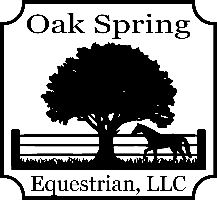 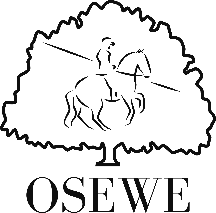 __________________________________________________________Opening Date:		March 24: May 6			Location: Closing Date:		April 29: June 9			Oak Spring Equestrian, LLC	15195 Bushy Park Rd.								Woodbine MD  21797Show Officials:	Show Secretary/Manager:  Barb Sullivan                       Judge - May Show: Allison Reed, Virginia                                                                                              Judge - June Show: Kim Hillyer, PennsylvaniaLEVELS OFFERED:Level 1 – Intro 		Dressage & EOH			$70.00Level 2 – Novice A		Dressage, EOH & Speed		$90.00Level 3 – Novice B		Dressage, EOH & Speed		$90.00SHOW RULES:A total of 15 - 18 riders will be able to register for the show.All divisions will run as Open - unless there are sufficient entries to split into Open/Amateur.This is a working equitation schooling show. The rules governing this show are USA Working Equitation. The rule book can be found at www.usawe.org. A horse may be entered twice at the same competition level, ridden by two different riders, at the discretion of the show management.Registration & payment will be via striderpro.com. You can access the link from the Oak Spring Equestrian Facebook page, click on events and then click on show date.  A negative coggins and a signed OSE release are required.  These can be emailed to oakspringequestrianllc@gmail.com or uploaded in striderpro.comNO Refunds after registration, unless spot can be filled. ASTM/SEI approved helmets required for all competitors under 18. Helmets are recommended for adults.Rider’s attire should be neat and presentable. Breeches, jeans, collared shirts permitted. Refer to the USAWE rules for tack and attire rules.RIBBONS:Ribbons will be awarded from 1st – 6th  in each trial & level. Champion & Reserve Champion ribbons will be awarded in each level. There must be at least 3 riders in a level for Champion & Reserve Champion ribbons to be awarded.A special OSE ribbon will be awarded to the rider with the highest dressage score of the day.A special OSE ribbon will be awarded to the rider with the fastest time in the speed division.MINI SERIES REQUIREMENTS & AWARD:You must compete in both shows AND on the same horse to be eligible for the series award. Series award will be based on your dressage and EOH average.  The sum of your averages from both shows will be the winner.  You must have completed all trials without elimination.  A tie will be broken by the highest dressage average. One over all mini series Champion from all divisions combined will be awarded a leather halter with engraved plate.  Reserve Champion will be awarded a picture frame. RIDE TIMESIn working equitation – all rides are “Order of Go”.  Approximate ride times will be emailed to competitors AND posted on the Oak Spring Equestrian Facebook page the Thursday before the show.Please recheck the day sheet when checking in for any changes to the schedule.Mandatory course walks with the judge will be scheduled.	This is where you will have the opportunity to ask the judge questions about the course.GENERAL INFORMATIONDressage to be held in the indoor arena. EOH and speed will be held in the outdoor. Warm up will be on grass. SUBJECT TO CHANGE.Horses must display bridle number under saddle. Please return numbers. Bring water for your horses.Please leave dogs at home.Please clean up after you and your horse in the trailer area. Take poop, hay and trash home.Portable potty beside indoor. Hand wash station available. Easy in/out for trailers. Parking on gravel lot and grass lots.LUNCHPotluck lunch – OSE will supply a main dish and paper goods.  Please bring a dish to share if you care to partake in the meal.  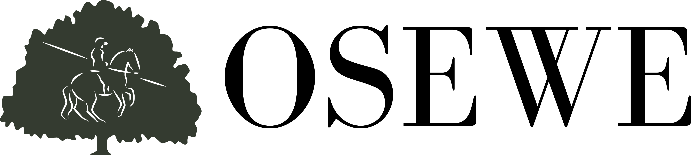 Oak Spring Equestrian, LLC15195 Bushy Park Rd.Woodbine MD 21797(443)745-5067oakspringequestrianllc@gmail.comwww.oakspringequestrianllc.com